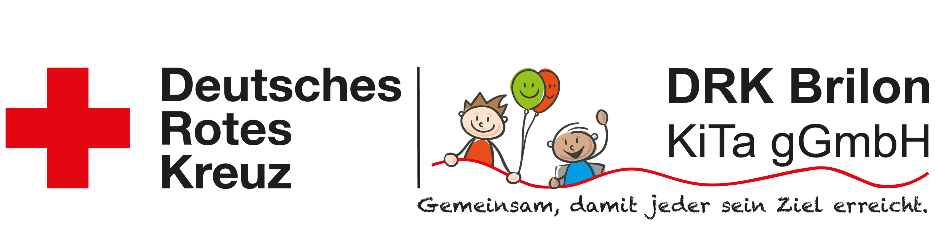 Muster-Protokoll eines MitarbeitendengesprächesDatum des Gespräches: ____________________________________Name des Mitarbeitenden: ___________________________________Name der Leitungskraft: _____________________________________Ziele und Vereinbarungen:Termin des Folgegespräches: __________________________________________________			__________________________Unterschrift Mitarbeitende						Unterschrift EinrichtungsleitungEine Einsichtnahme durch Dritte ist ausgeschlossen. Die Aufzeichnungen dürfen weder Bestandteil der Personalakte werden, noch darf sie die Vorgesetzte ohne gegenseitiges Einverständnis an Dritte geben. Festgestellter Bedarf an Maßnahmen wird gesondert – im gegenseitigen Einverständnis – an die entsprechenden Stellen (Vorstand, Verwaltung…) weitergeleitet (z.B. Fort- und Weiterbildung, Sonderaufträge, Vertretungen, Projektarbeit).